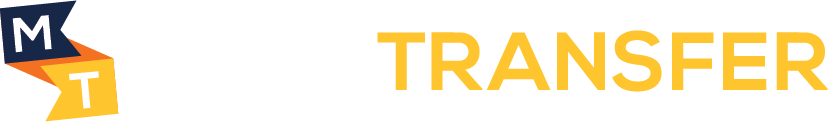 Massachusetts Department of Higher EducationState University Transfer PrinciplesI.	PreambleThe state universities of Massachusetts, in order to ease and clarify the process of transferring earned credit from one institution to another, whether among themselves or from other public/private institutions at the point of admission or reverse transfer; to provide standards for the evaluation of alternative sources of credit; to reduce the time and cost of completing a college education and to increase the opportunities for graduation of their students, establish these State University Transfer Principles. These Principles respect the academic standards, quality and integrity of each Massachusetts state university. II.	IntroductionIn accepting undergraduate transfer credit from other institutions, the Massachusetts state universities apply these Transfer Principles to ensure that credit accepted reflects appropriate levels of academic quality and is applicable to students' programs. Each state university makes these Transfer Principles available to students and prospective students on their websites or through other communications. These principles reduce unnecessary barriers and protects the academic quality and integrity of each campus. These Transfer Principles address issues of academic credit earned through coursework completed at one institution and transferred to another. They also address the related issue of credit earned through alternative sources of credit, such as examinations, professional courses, military training, and other prior learning experiences.III.	General ConditionsProof of high school graduation/GED/HiSet is required in many cases from those applying without an associate degree. Students should consult the state university of their choice regarding its policy. Those utilizing a State-approved transfer program, inclusive of MassTransfer A2B Pathway are not required to submit documentation of high school graduation/GED/HiSet.Submission of ACT/SAT scores for admission is required by many state universities. Some state universities qualify this requirement by applying it only when students have earned fewer than 24 college credits and have been out of high school fewer than three years. Students should consult the state university of their choice regarding its policy. Note: Students who complete a MassTransfer A2B Pathway are not required to submit ACT/SAT scores for admission.For credit to transfer, generally courses must have been taken at an institution accredited by one of the six (6) regional accreditation agencies in the United States or, when allowed by college/university practice by a national accreditation agency recognized by the Council for Higher Education Accreditation (CHEA). An institution may consider courses taken at a non-regionally-accredited institution on an individual basis. Students should consult the state university of their choice about any special requirements for on-line courses as well as its policy and process used in evaluating credit. Credit earned at international institutions will be considered only after an official review from the Center for Educational Documentation (CED), World Education Services (WES), or other comparable credential evaluation service. Students should consult the specific state university regarding its policy.Official transcripts from each institution at which students attempted one or more credit-bearing courses are required by each state university for credit to transfer. This includes international institutions and colleges/universities at which the student completed Dual Enrollment courses while still enrolled in high school.At minimum, credit will be granted for courses that apply to students' overall degree requirements. Transfer credit may need to be reviewed if students change their major programs of study post-matriculation.Once credit is transferred, it becomes part of students’ permanent records. However, for students who choose to enroll in a course for which they already received credit in transfer, the transfer course will be removed.Only credit for college-level courses will transfer.Credit for developmental coursework does not transfer. Satisfactory completion of developmental coursework may result in students being cleared to register for college-level courses. Students should consult the state university of their choice regarding their specific policy.Credit, not grades, transfer in most cases. Grades of transfer courses are not utilized in calculating grade or quality point averages at the majority of state universities.Transfer credit is designated on transcripts with an appropriate letter or symbol in the grade field.Credit will transfer as either the course equivalent at the receiving institution, as elective credit within a specific department or as a general/free elective. Some state universities may transfer credit with an appropriate subject prefix code/number when neither the course equivalent nor comparable department exist.Credits earned in a quarter-hour system may be converted to semester hours. Students should consult the specific state university regarding its policy.At state universities, most majors are available to new transfers though space may be limited. Students should consult the specific state university they are interested in regarding program availability.Audited coursework does not transfer.Credit will not be granted for duplicate coursework or for two courses that cover the same/similar content.Commonwealth Honors Programs courses may transfer and satisfy Commonwealth Honors program requirements at the receiving institution. Students should consult the specific state university regarding its policy.Internship, co-op or field experience may not transfer or, if transferred, may not satisfy major requirements. Students should consult the specific state university regarding these experiences.IV. 	Minimum GradesMost state universities require a minimum grade of a C- (1.70 on a 4.00 scale) for courses/credits to transfer. Students should consult the specific state university they are interested in regarding the minimum grade for transfer.Grades of D, D+, C- and CD (1.00 to 1.99 on a 4.00 scale) will transfer if they are for courses that are part of the General Education Foundation (formerly known as MassTransfer Block) and students have completed the Gen Ed Foundation with a cumulative grade point average of a 2.00 or higher. This does not apply to the Massachusetts Maritime Academy or Massachusetts College of Art and Design where a minimum grade of C (2.0) must be received for a course to transfer.Grades higher than C (2.00) may be required for admission to certain majors, for use as pre-requisite courses, and for application of credit to specific major requirements. If the minimum grade is not earned for such courses at the sending institution, students may have to repeat the course(s) at the receiving institution.Grades of Pass (P) will transfer to all state universities provided official transcripts/college catalogs stipulate that such grades are equivalent to a C/C-. Students should consult the state university of their choice regarding its policy.V. 	Course Residency Requirement/Maximum Transfer Credit AllowedAll state universities require students to complete at least one-quarter (30 credits) of the credits of a bachelor’s degree at that institution to be eligible to graduate. Some institutions require students to complete more than one quarter (30 credits), but not more than one-half (60 credits) of the credits be completed at that institution. Members of the Servicemembers Opportunity Colleges (SOC) Consortium must adhere to the Consortium's Academic Residency Requirements for service members at their institutions. Some institutions also have a course residency requirement for the major and a minor (if declared). If students change their major post-matriculation, credits in excess of the total number of credits required for a baccalaureate degree program may be required. Students should consult the specific state university regarding its policy. Some institutions may also have additional residency requirements for the receipt of degree or departmental honors. Students should consult the specific state university regarding its policy. The maximum amount of credit students may transfer varies by institution and in some cases by major. Students should consult the state university of their choice regarding its policy.VI. 	Alternative Sources of CreditBased on an institution's policy, credit may be granted for satisfactory scores on the following:Advanced Placement (AP) examsCollege Level Examination Program (CLEP)International Baccalaureate (IB) Higher level examsAdvanced Level (A-Level) examsJoint Services Transcript (JST) as certified by the American Council on Education (ACE)DSST/SANTES (Defense Activity for Non-Traditional Education Support) exams.Official score reports are required in order to be considered for transfer credit, even when the official score reports have been provided to the sending institutions. Students should consult the specific state university regarding its policy. Credit will be granted for satisfactory scores on challenge or credit examinations based on an institution's policy.Credit may be granted for formal courses or examinations offered by various organizations, including government and military, based on the recommendation of the American Council on Education (ACE) as found in its National Guide to College Credit for Workforce Training, a resource of its College Credit Recommendation Service (CREDIT).Credit may also be granted for learning from experience at work, volunteering in the community, military service, job training, etc. by some institutions for certain majors. Academic credits earned through the evaluation of military occupation, training, experience, and coursework are transferable within the Massachusetts public higher education system in accordance with the MassTransfer Agreement. Credit granted by one institution from alternative sources may not transfer to another institution. Limitations or exclusions to granting of alternative or prior sources of credit may exist in some academic programs due to external accreditation or licensing rules and regulations. Students should consult the specific state university with regard to its credit-granting policies. VII.	Time LimitsCredit will transfer to the majority of state universities without time limits. Some stipulations may apply to courses required for certain majors. Students should consult the specific state university regarding this policy.VIII. 	Student AppealsAll state universities maintain and publish a process for students to appeal decisions made about transfer credit. Students should contact the state university of their choice regarding the institutional appeal process and policy.IX. 	Review and AmendmentThe Department of Higher Education(DHE) every five (5) years will convene a group of state university transfer professionals to review these Principles and recommend amendments to the Department.X. 	ContactInterested parties with comments or questions may contact Elena Quiroz-Livanis of the Department of Higher Education at 617.994.6909 or equiroz@dhe.mass.edu.XI. 	Adoption These Massachusetts State University Transfer Principles were reviewed and initially approved by the DHE Academic Affairs Committee on January 28, 2020 and adopted by the Massachusetts Board of Higher Education on February 4, 2020. Amended Date______________________ 